Supplementary figures and tables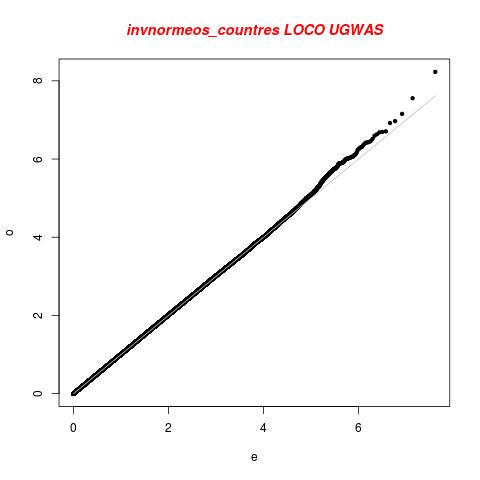 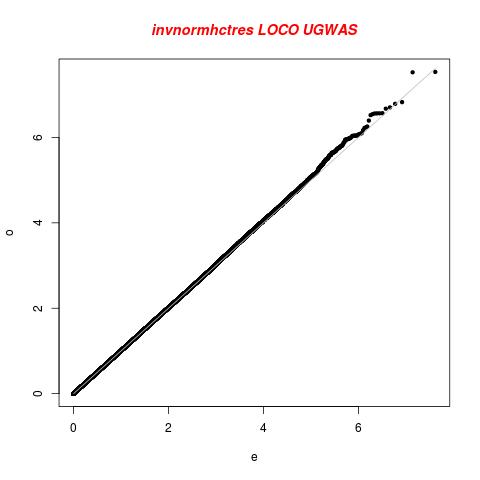 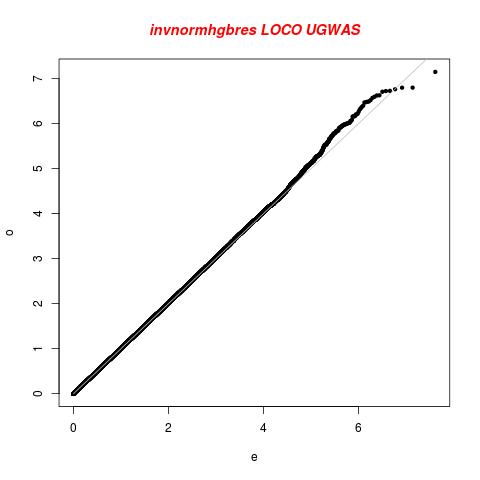 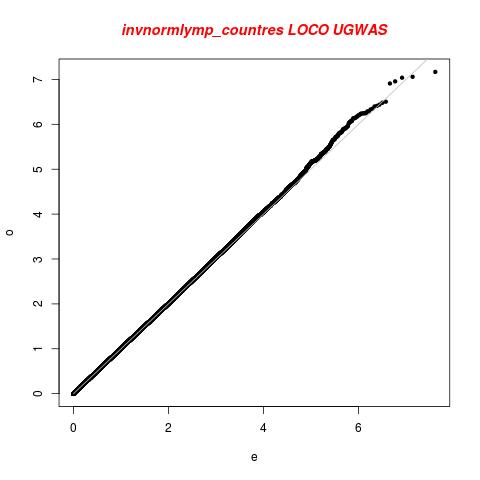 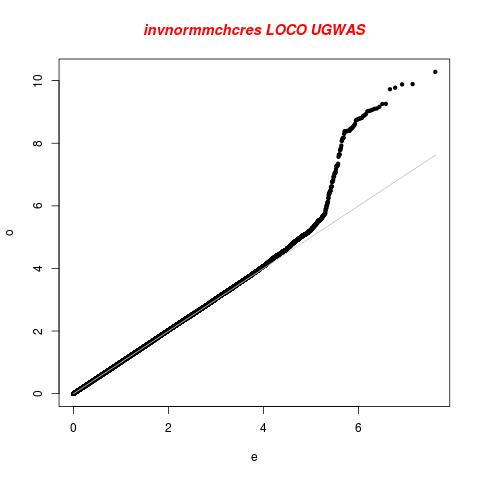 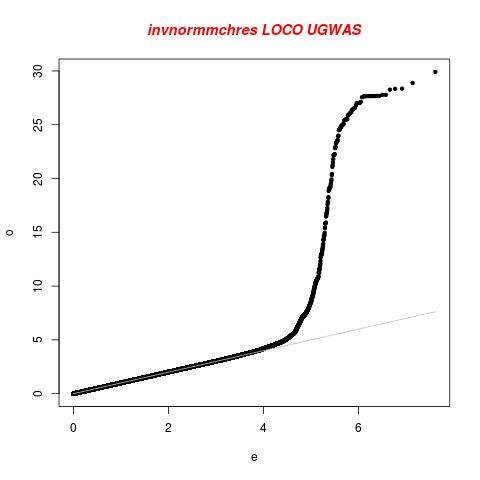 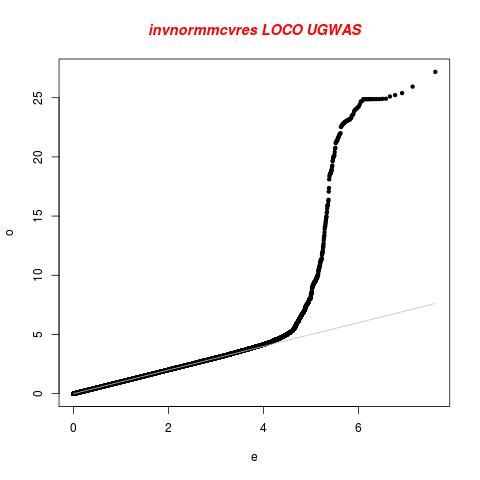 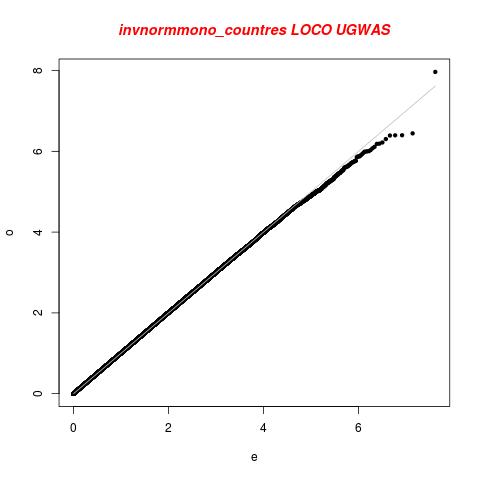 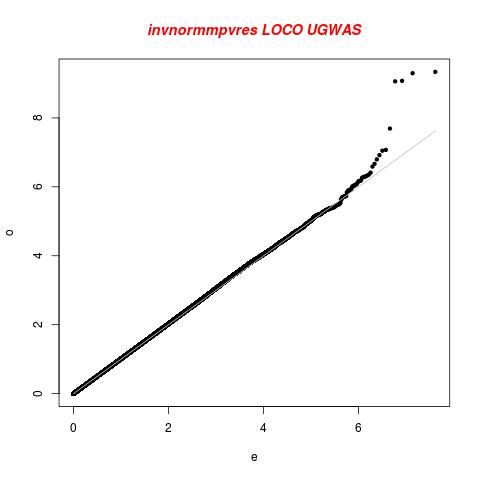 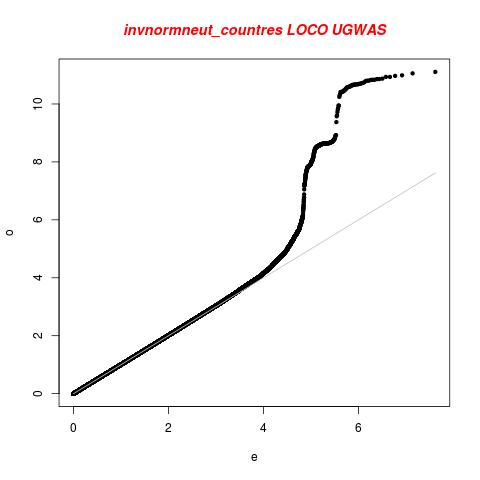 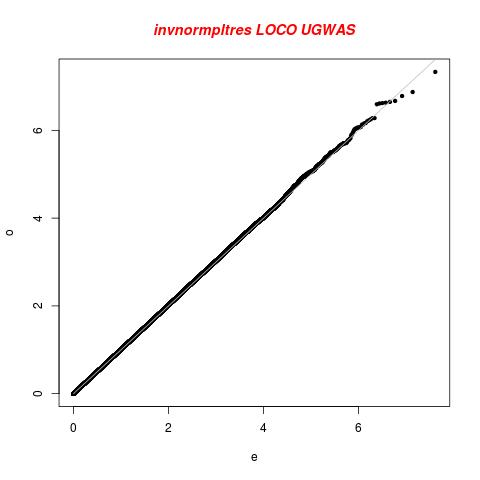 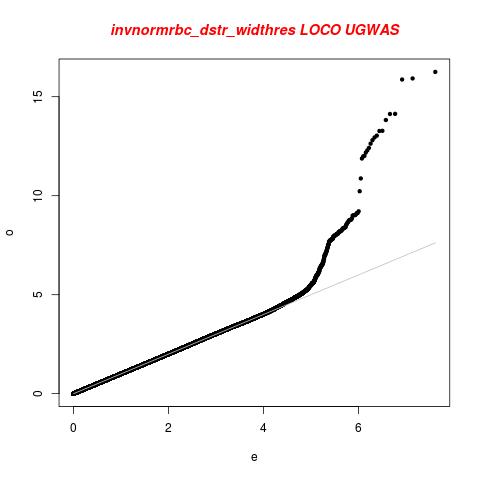 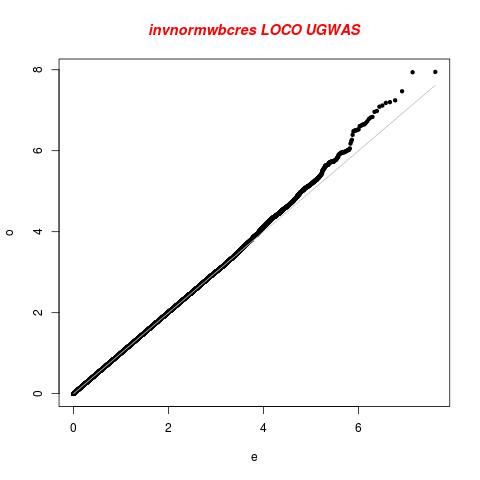 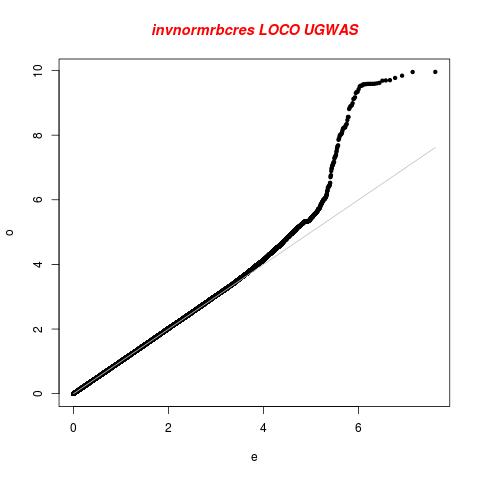 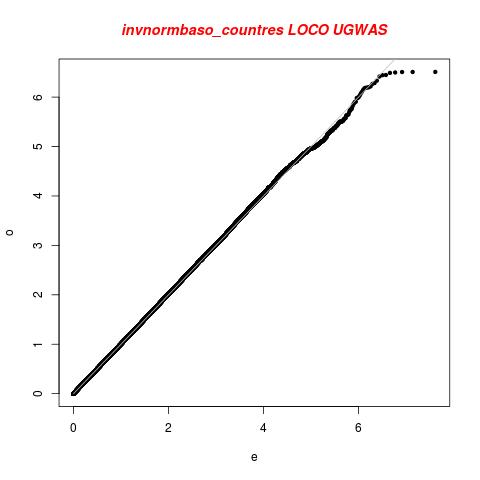 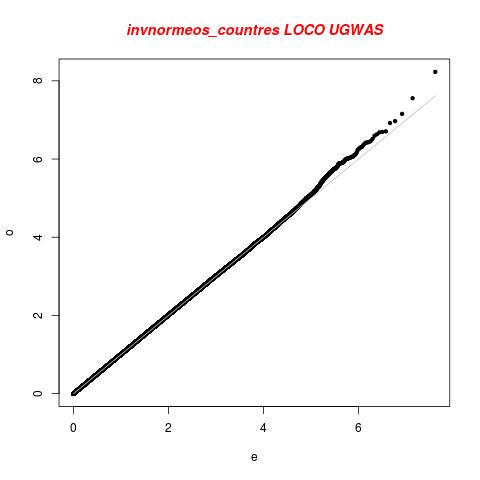 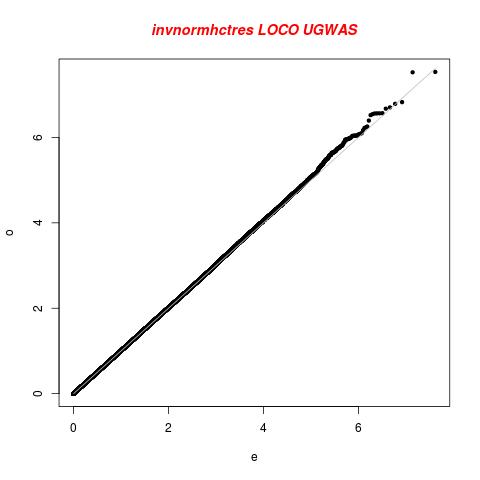 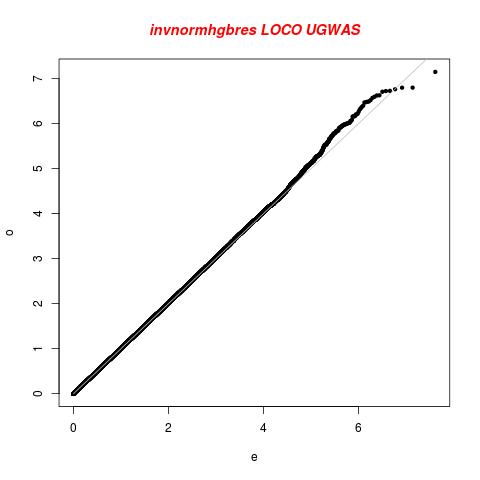 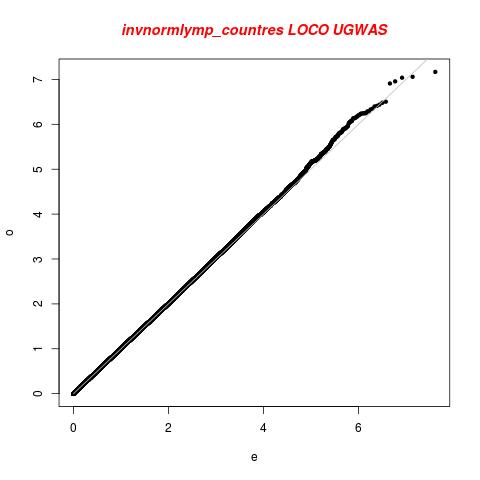 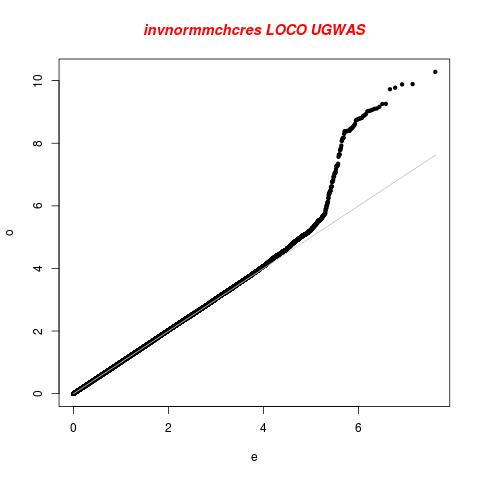 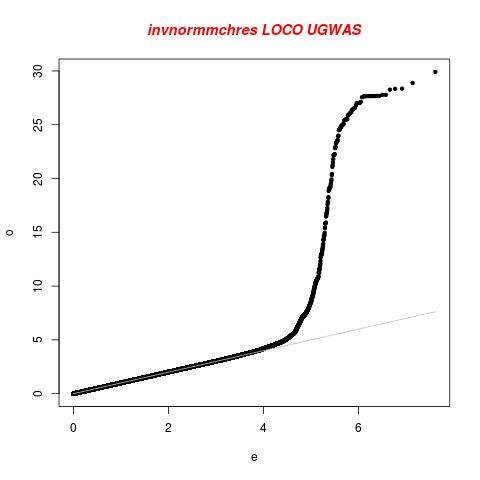 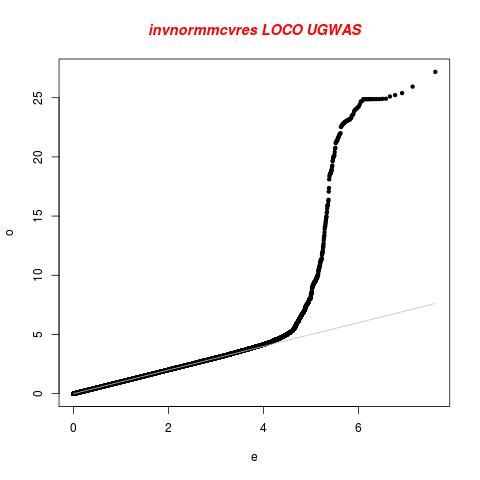 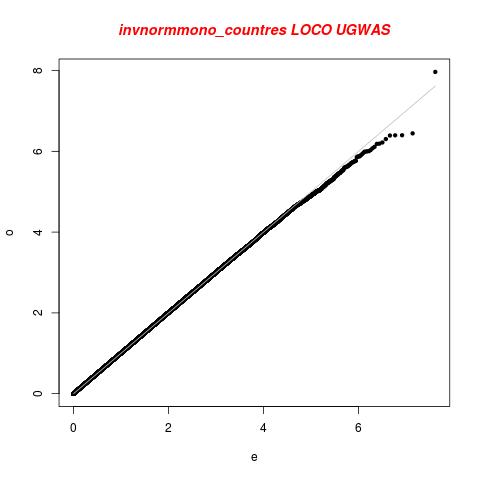 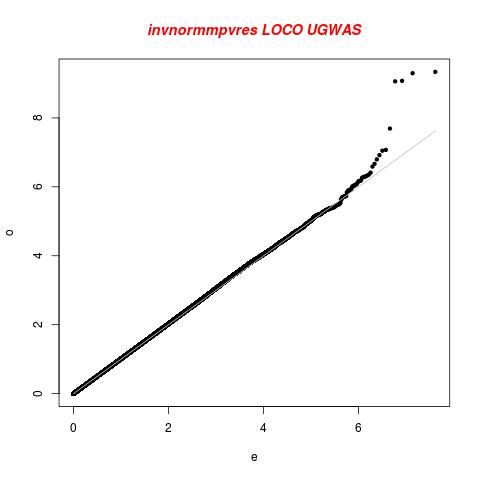 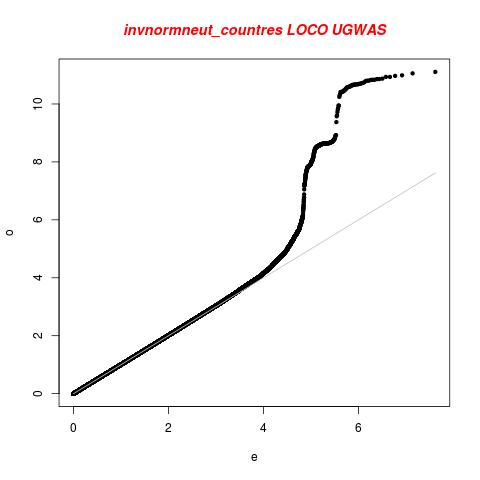 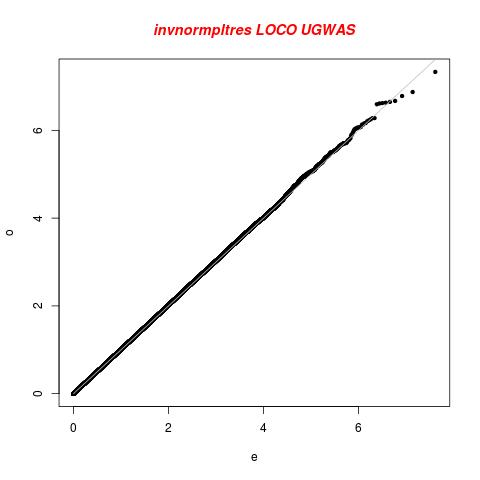 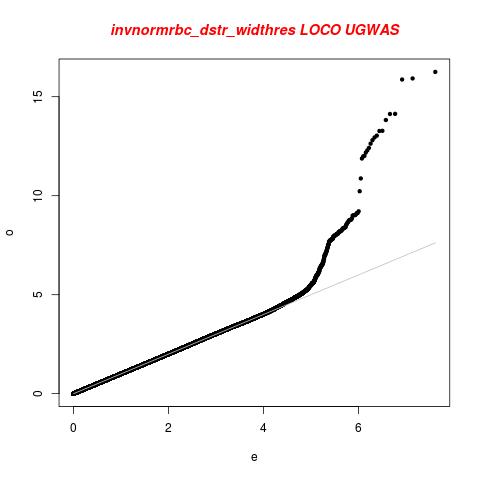 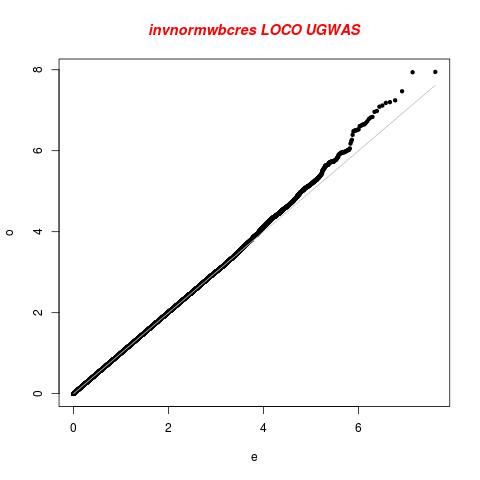 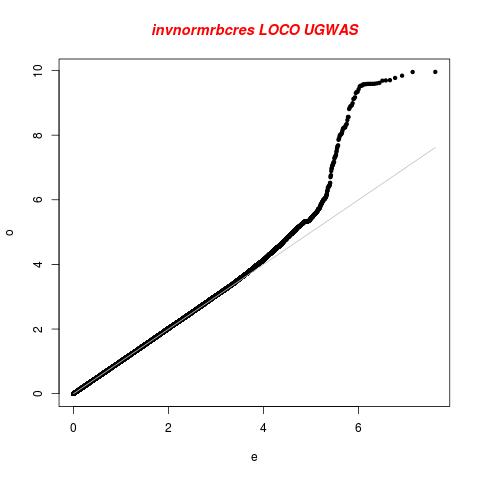 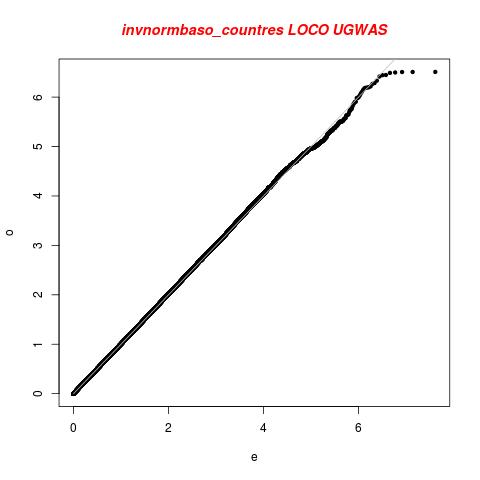 Supplementary Table 1a: Correlation coefficient of all Full Blood traits in UGWAS. Correlations above +/-0.75 are highlighted in red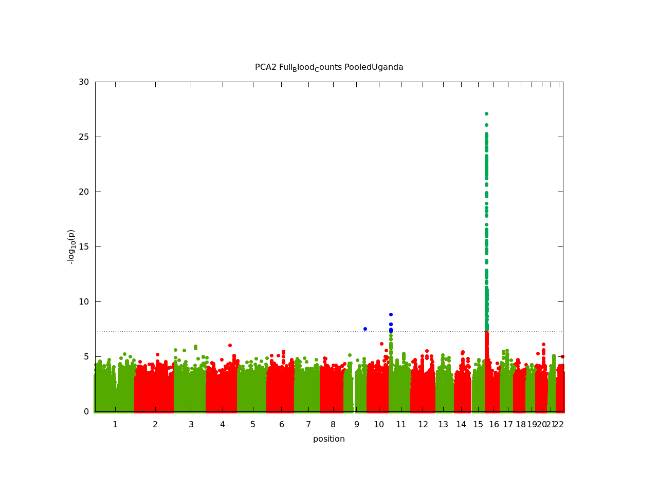 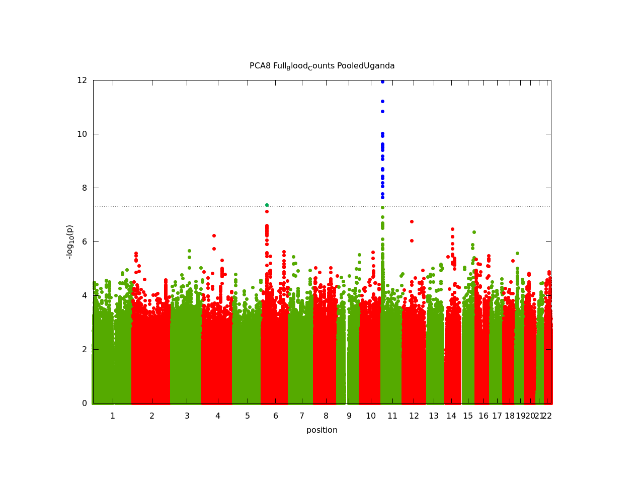 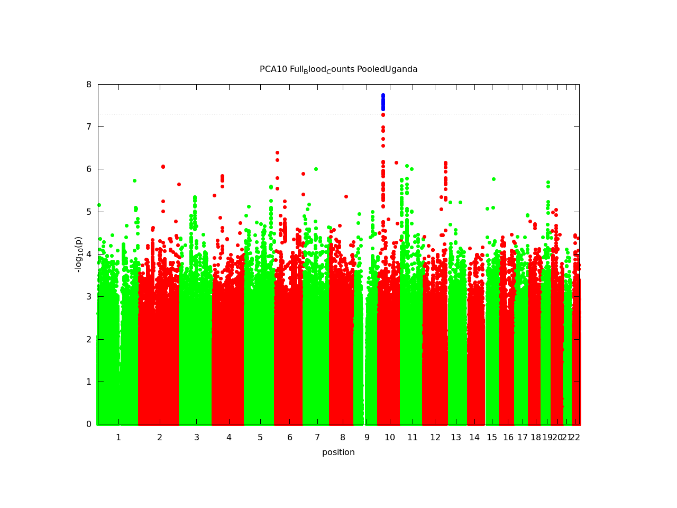 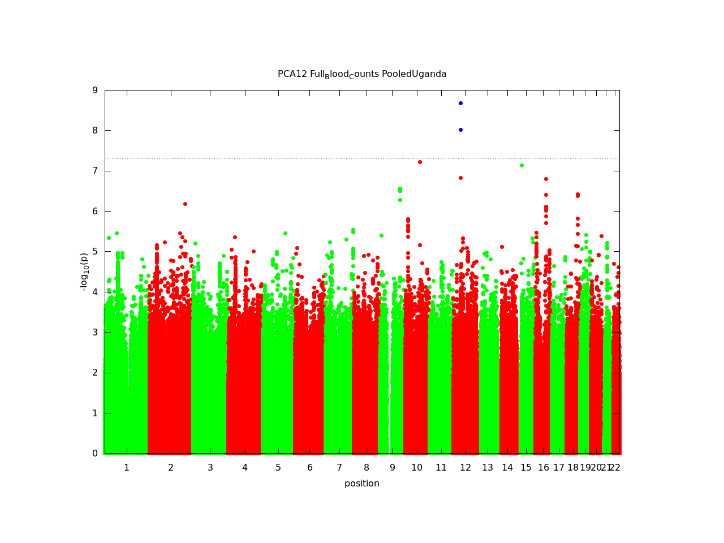 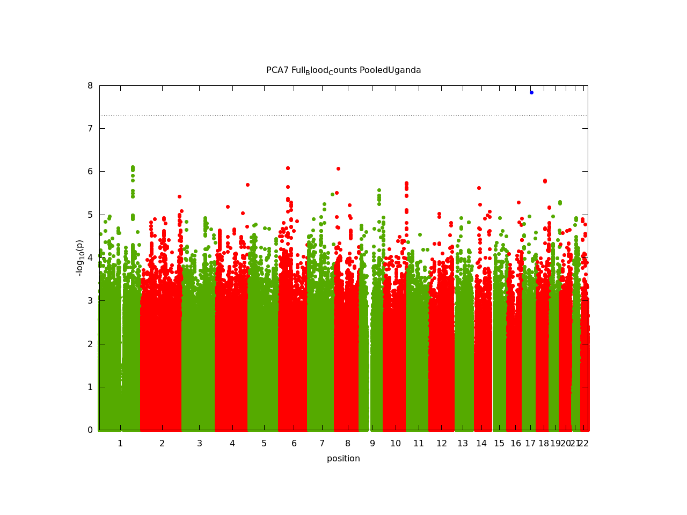 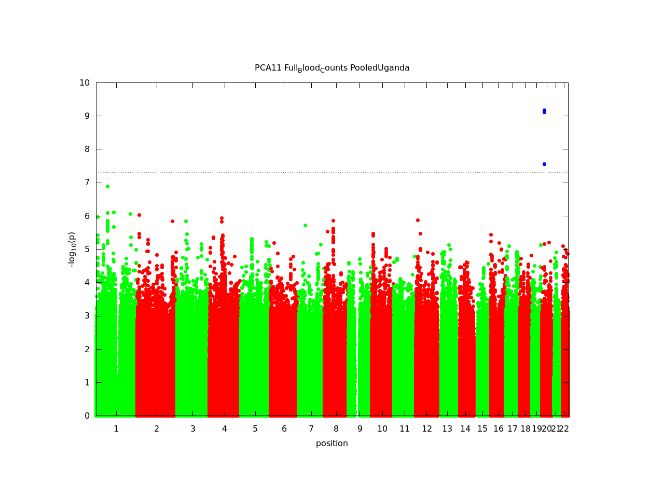 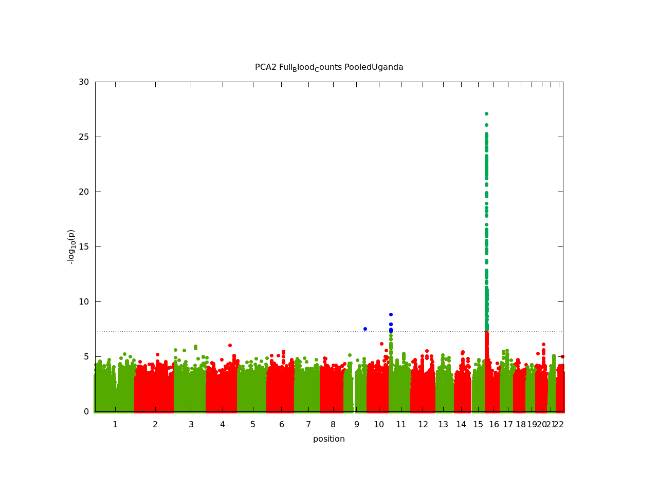 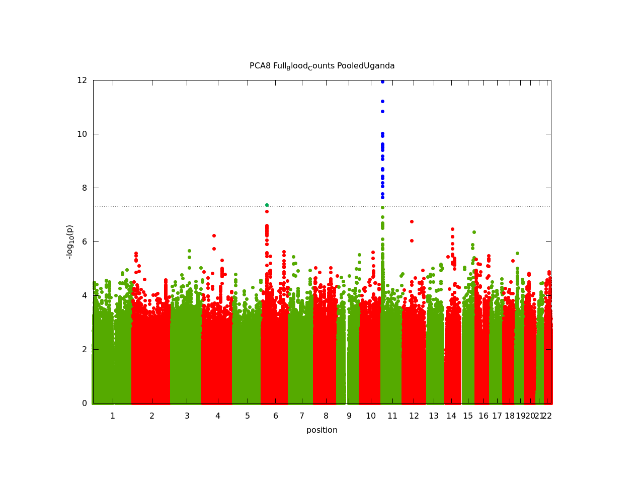 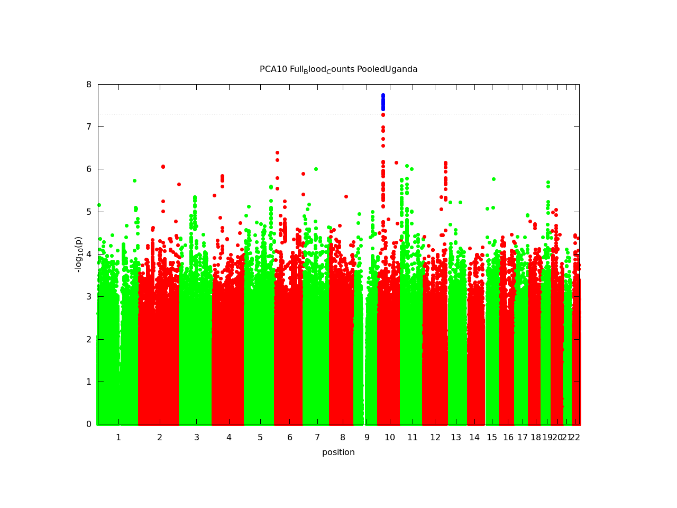 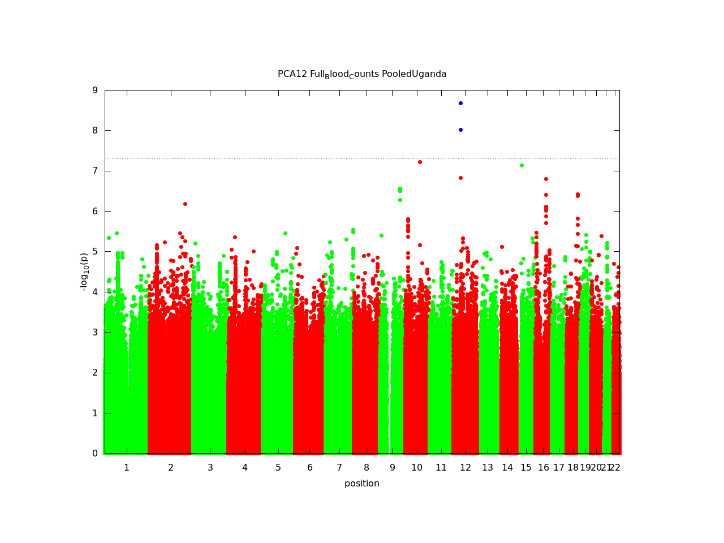 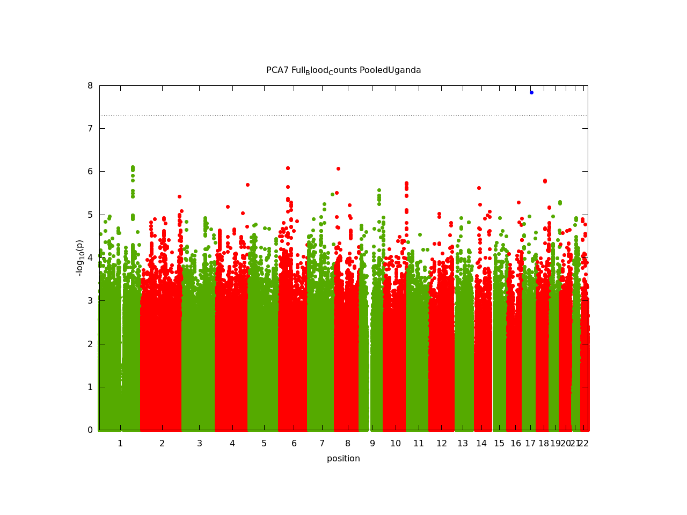 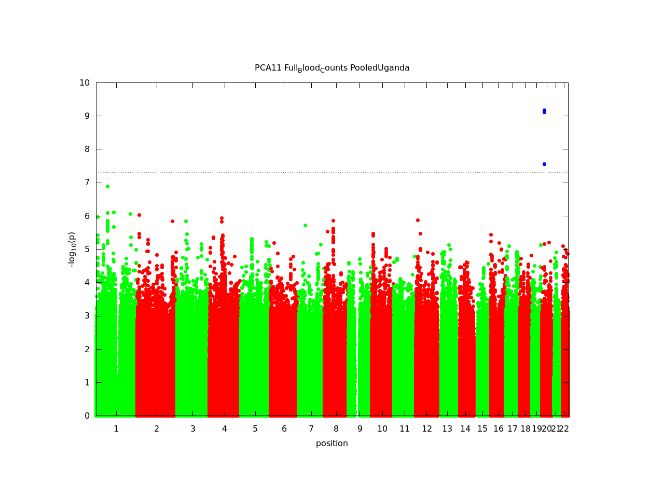 WBCNEUEOSBASOMONOLYMPHRBCHGBHCTMCVMCHMCHCRDWPLTMPVWBC10.080.10.17-0.17-0.170.140.110.14-0.03-0.07-0.11-0.01-0-0.03NEU0.081-0.36-0.190.05-0.78-0.06-0.11-0.11-0.05-0.040.010.08-0-0.01EOS0.1-0.410.06-0.19-0.170.020.020.040.020-0.04-0.05-0-0.04BASO0.17-0.20.061-0.020.130.190.20.270.05-0.03-0.19-0.03-0-0.04MONO-0.170.05-0.19-0.021-0.07-0.07-0.08-0.0800-0.01-0.0200.02LYMPH-0.17-0.8-0.170.13-0.0710.070.10.090.020.020.02-0.0500.03RBC0.14-0.10.020.19-0.070.0710.670.75-0.55-0.54-0.170.070.10.13HGB0.11-0.10.020.2-0.080.10.6710.940.160.240.27-0.2900.03HCT0.14-0.10.040.27-0.080.090.750.9410.120.07-0.06-0.2900.04MCV-0.03-0.10.020.0500.02-0.550.160.1210.920.18-0.46-0.1-0.13MCH-0.07-00-0.0300.02-0.540.240.070.9210.53-0.41-0.1-0.13MCHC-0.110.01-0.04-0.19-0.010.02-0.170.27-0.060.180.531-0.07-0-0.03RDW-0.010.08-0.05-0.03-0.02-0.050.07-0.29-0.29-0.46-0.41-0.0710.10.05PLT-0.03-0-0.04-0.040.020.030.130.030.04-0.13-0.13-0.030.051-0.5MPV-0.03-0-0.04-0.040.020.030.130.030.04-0.13-0.13-0.030.05-0.51Supplementary Table 1b: Description of highly correlated traitsSupplementary Table 1b: Description of highly correlated traitsSupplementary Table 1b: Description of highly correlated traitsTrait 1Trait 2Correlation coefficient (r2)HGBPCV0.94MCHMCV0.92PCVRBC0.75LYNNEU-0.78Supplementary Table 2: Description of genomic infation factor and proportion of variance for each PCSupplementary Table 2: Description of genomic infation factor and proportion of variance for each PCSupplementary Table 2: Description of genomic infation factor and proportion of variance for each PCSupplementary Table 2: Description of genomic infation factor and proportion of variance for each PCPCAGenomic inflation factorProportion of variancePCA11.000.2342PCA21.010.1805PCA31.010.1631PCA41.010.09376PCA51.020.07265PCA61.010.06573PCA71.010.0514PCA81.010.04288PCA91.010.03695PCA101.010.02877PCA111.000.02652PCA121.020.00175PCA131.010.00118PCA141.000.00041PCA151.000.00025